Ciudad:_________________________   Fecha___________________________Asunto: Sentencia en Equidad Número: _______________________________ Proceso:_______________________________Juez de Paz y/oReconsideración:____________________________________Número______________________ de la ciudad________________________;  en uso de sus Facultades legales, en especial de las conferidas por el artículo 29 de la Ley 497 de 1.999, procede a fallar el caso adelantado por la controversia suscrita entre el señor (a):___________________________identificado con C.C._________________De ________________________ en relación con un (a)____________________________________________________________y con fundamento en la Constitución Política de Colombia (artículo 247) entra a conocer lo siguiente:HECHOS Y PRETENSIONES:Los hechos materia del conflicto, presentados ante la Jurisdiccción Especial de Paz, son los siguientes:______________________________________________________________________________________________________________________________________________________________________________________________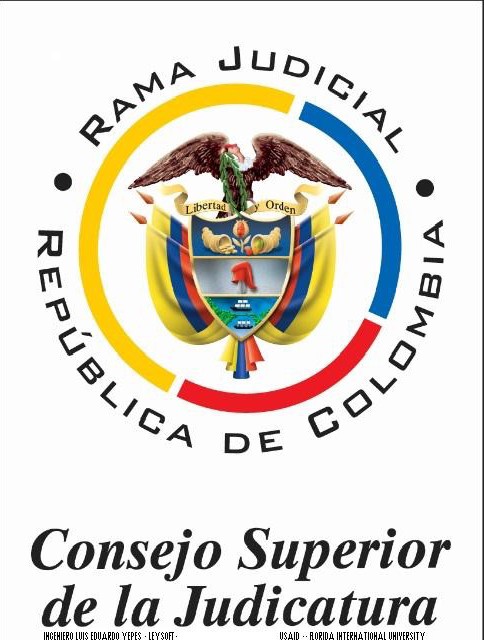 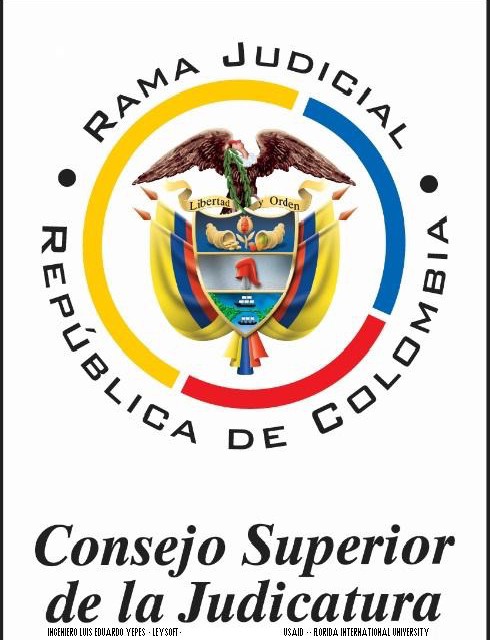 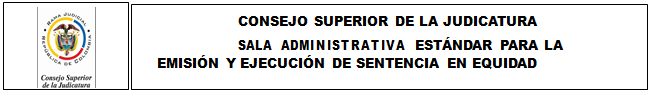 RESUELVE1.______________________________________________________________________________________________________________________________________________________________________________________________________________________________________________________________________________________________________________________________________________________________________________________2. ________________________________________________________________________-____________________________________________________________________________________________________________________________________________________________________________________________________________________________________________________________________________________________________________Notificar la presente decisión a las partes interesadas; haciéndoles saber que pueden ser objeto de Reconsideración, para lo cual deberán manifestarlo dentro de los cinco (5) días hábiles siguientes a la notificación del fallo y para ser resuelto por un cuerpo colegiado, de conformidad con los artículos 32 y 33 de la Ley 497 de 1999.En firme este fallo, se archivará físicamente el expediente; advirtiendo a las partes que ante el incumplimiento se verán sujetas a sanciones por hasta, dos meses con actividad comunitaria no remunerada en instituciones sin ánimo de lucro ó multas que van desde uno(1) hasta quince(15) salarios mínimos mensuales legales vigentes, (Artículo 37 de la Ley 497 de 1999) y sin perjuicio del cobro ejecutivo de las obligaciones aquí contenidas por la vía de la Jurisdicción Ordinaria, por parte del acreedor.COMUNÍQUESE Y CÚMPLASE                 	Firma del Juez de Paz o Reconsideración ________________________		Nombre: ___________________________________________________		C.C. No.Formato Guía No 3 Hoja 3 Notificación del Fallo a las partes interesadas/UDAE/CDB